FICHA DE INSCRIPCIÓN: Negociación y conciliación para mediadores/as. 20 horas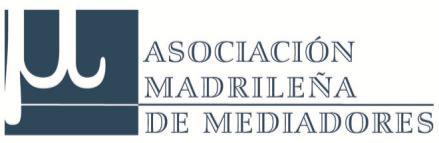 Curso reconocido por el Ministerio de JusticiaPrecio Inscripción General Presencial/Online: 78€.Precio especial Graduados Sociales Presencial/Online: 65€Precio especial Presencial/Online: 59€ Socios AMM.El pago se hará mediante ingreso o transferencia bancaria a nombre de la ASOCIACIÓN MADRILEÑA DE MEDIADORES, haciendo constar en el concepto: Nombre Apellido + Taller Negociación Avanzada.Cuenta corriente Banco de Sabadell:	ES92 0081 1978 7700 0100 8304Enviar por mail el justificante de ingreso o transferencia, junto con la siguiente ficha, debidamente cumplimentada a: secretariatecnica@ammediadores.es* Plazas Limitadas hasta completar el aforo.**A partir del 19 de septiembre de 2022 no se admitirán cancelaciones, ni se realizarán devoluciones.IMPORTANTE: Se certificarán 20 horas: 12 horas presenciales y 8 online de formación continua.Marca esta casilla si deseas recibir más información sobre AMM, noticias y comunicaciones especiales relacionadas con la mediación a través de su NEWSLETTER. Si tienes dificultades para marcar la casilla, puedes escribir: “Deseo recibir Newsletter”.Lugar de celebración: MSLF FORMACIÓNCalle del Marqués de Ahumada, 7.https://www.google.com/maps/place/MSL+Formaci%C3%B3n/@40.4365053,-3.6690717,15z/data=!4m5!3m4!1s0x0:0xbd33fd61aacebf07!8m2!3d40.4364846!4d-3.6690646El espacio y el número de participantes admitidos, cumplen con la  ORDEN 1362/2021, de 21 de octubre, de la Consejería de Sanidad, por la que se modifica la Orden 1244/2021, de 1 de octubre, por la que se establecen medidas preventivas para hacer frente a la crisis sanitaria ocasionada por el COVID-19.Organiza: Asociación Madrileña de Mediadores.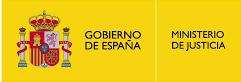 Certifica: DATOS PERSONALES DATOS PERSONALES Nombre2 ApellidosCorreo ElectrónicoDNIColegiado nº